April 13, 2021Docket No. R-2020-3020919Bryce R. Beard, Esq.Hawke McKeon & Sniscak LLP100 North Tenth StreetHarrisburg, PA   17101Re: 	Pennsylvania Public Utility Commission v. 	Audubon Water CompanyDear Mr. Beard:  	By Order entered March 11, 2021, the Commission authorized Audubon Water Company (the Company) to file a tariff supplement in substantially the same form as found in Appendix A to the Joint Settlement Petition for Full Settlement of Rate Proceeding filed in the above docketed rate investigation, designed to produce additional annual operating revenues of $503,000, effective no earlier than April 19, 2021, and an additional $200,000 increase effective on April 19, 2022.  On April 6, 2021, the Company filed Supplement No. 5 to Tariff Water - Pa. P.U.C. No. 4 to become effective April 19, 2021.  	Commission Staff has reviewed the tariff revisions and found that suspension or further investigation does not appear warranted at this time.  Therefore, in accordance with 52 Pa. Code Chapter 53, Supplement No. 5 to Tariff Water - Pa. P.U.C. No. 4 is effective by operation of law as of the effective date contained on each page of the supplement.  However, this is without prejudice to any formal complaints timely filed against said tariff revisions.	If you have any questions in this matter, please contact Marie Intrieri of the Bureau of Technical Utility Services at maintrieri@pa.gov.  						Sincerely,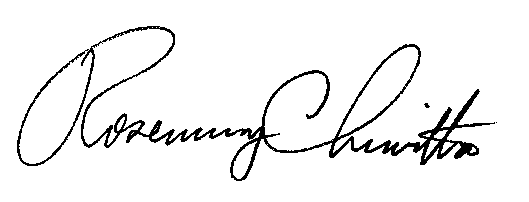 	Rosemary Chiavetta	Secretary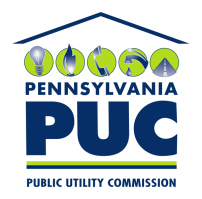 COMMONWEALTH OF PENNSYLVANIAPENNSYLVANIA PUBLIC UTILITY COMMISSION400 NORTH STREET, HARRISBURG, PA  17120IN REPLY PLEASE REFER TO OUR FILE